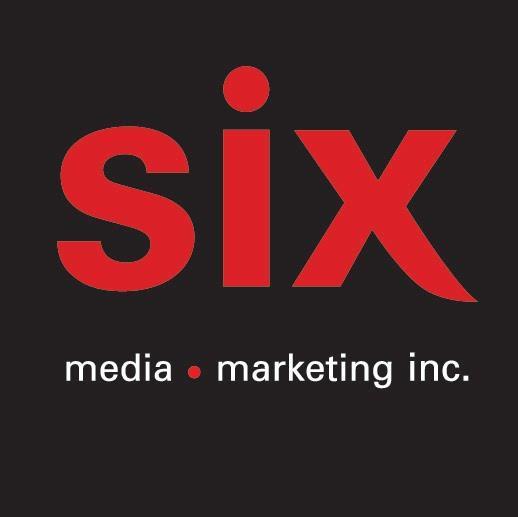 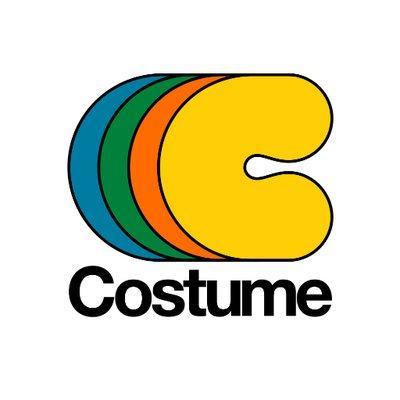 BARRY PAQUIN ROBERGE« An Evening of Extasy » – Un concert virtuel gratuit le jeudi 15 avril à 19h au www.lepointdevente.comDévoué au ravissement qui mènera jusqu'au coeur de leur dernier album Exordium to ExtasyMontréal, avril 2021 - Joignez-vous à Barry Paquin Roberge le jeudi 15 avril pour l’évènement « An Evening of Extasy » – Un concert virtuel dévoué au ravissement qui vous mènera jusqu'au coeur de leur dernier album Exordium to Extasy. Réservez votre billet pour recevoir un lien de visionnement
Avec l'apport précieux du cinéaste et maître spirituel 'Vizion', BPR vous propose 25 minutes d’extase musicale pour chasser votre mélancolie et enfin vous permettre d’atteindre votre plein potentiel!Vous ne voudrez pas manquer cet événement cinématographique, joué live par le monstre à six têtes du disco montréalais : Barry Paquin Roberge!Réalisation : Ariel Poupart
Décors : Pestacle
Costumes : Les Deuxluxes« WOW! Exordium to Extasy est en tout point ce dont nous avions besoin en ce moment » - PAN M360

« Exordium to Extasy est un album réussi qui donne envie de faire la fête... »  - Le Canal Auditif 

« Il y a un groove hallucinant sur ce disque-là…Un album extraordinaire! » -  J-F Coté / Radio-Canada Saguenay 

« Il ne se fait vraiment pas plus fruité que Barry Paquin Roberge; c’est vraiment dégoulinant de jus funky, de chair disco et de pelures psychédéliques » - Marc-André Mongrain - ICI Première, On dira ce qu’on voudra 
★★★★ 1/2 - ARP MédiaOutre ses membres fondateurs – Étienne Barry (Les Deuxluxes), Sébastien Paquin (Buddy McNeil & the Magic Mirrors) et Alexis Roberge (BM&tMM) –, Barry Paquin Roberge compte maintenant dans ses rangs les talents de Jonathan Lafrance (Muscadettes), Jocelyn Gagné (Les Breastfeeders) et, bien sûr, de l’incomparable Anna Frances Meyer (Les Deuxluxes). Sur Exordium to Extasy, Barry Paquin Roberge revient avec la palette néo-disco qui a fait sa renommée à l’international (Iceland Airwaves, SIM Sao Paolo, Fluvial au Chili, Reeperbahn à Hambourg, Havana World Music Festival de Cuba). Ramenant un véritable sens de la communauté et un plaisir contagieux à la création pop, BPR propose une succession ininterrompue de joyaux dansants où les guitares pétillent, les synthétiseurs affluent et les flûtes reluisent. Soutenues par une basse et une batterie pulsant avec précision des rythmes entrainants, les voix masculines et féminines s’entremêlent et s’éclatent pour guider le groupe vers des territoires toujours plus suaves et délirants. Le disco n’est pas mort et pour Barry Paquin Roberge, c’est une fête luxuriante et bien de son temps dont on ne veut jamais voir la fin.
Source : Costume RecordsInformation : Simon Fauteux / Patricia Clavel